КОНКУРСНОЕ ЗАДАНИЕДЛЯ РЕГИОНАЛЬНЫХ ЧЕМПИОНАТОВЧЕМПИОНАТНОГО ЦИКЛА 2021 – 2022 ГГ.компетенции«ПРОМЫШЛЕННАЯ МЕХАНИКА И МОНТАЖ»ДЛЯ ОСНОВНОЙ ВОЗРАСТНОЙ КАТЕГОРИИ 16-22 ГОДАКонкурсное задание включает в себя следующие разделы: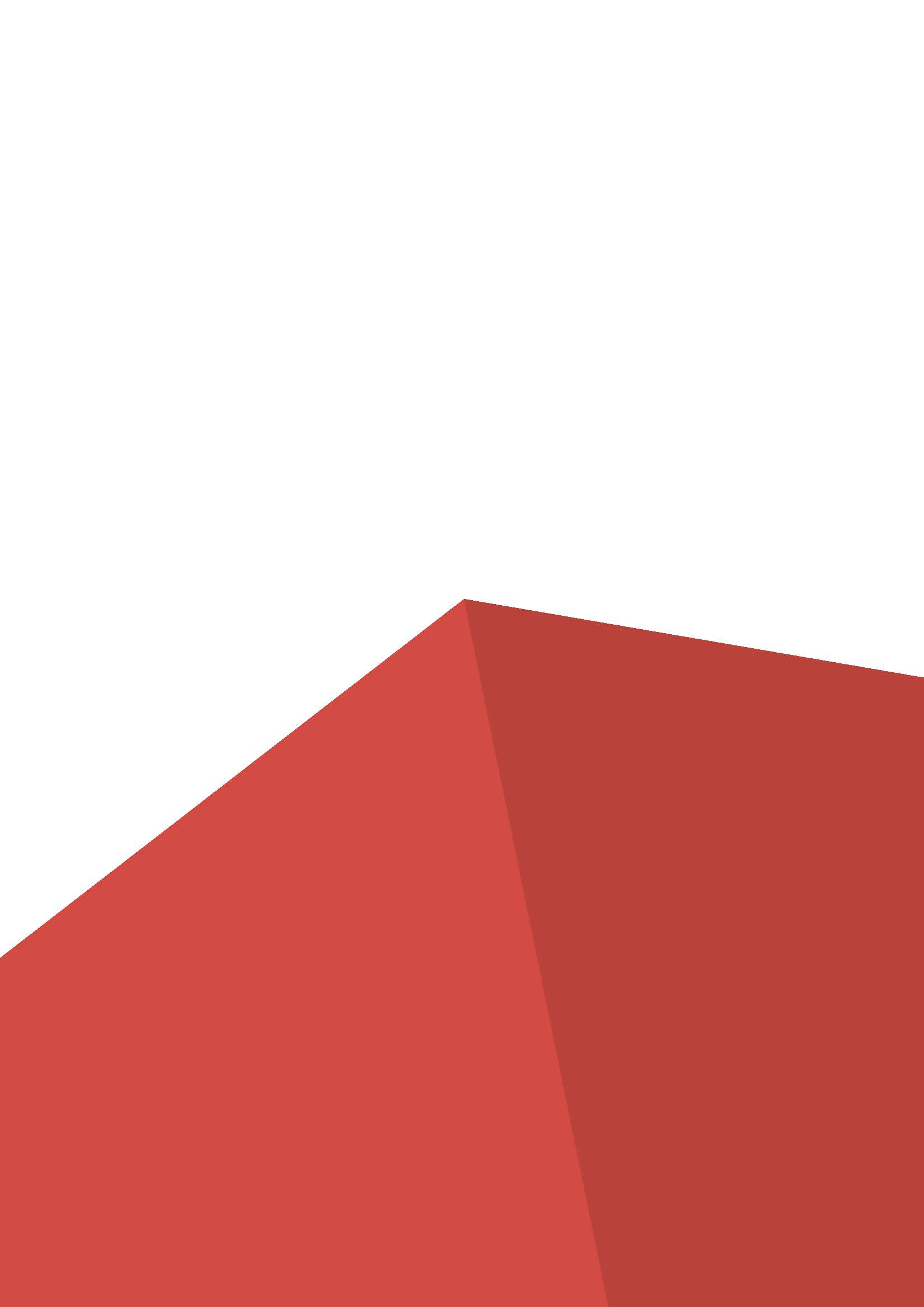 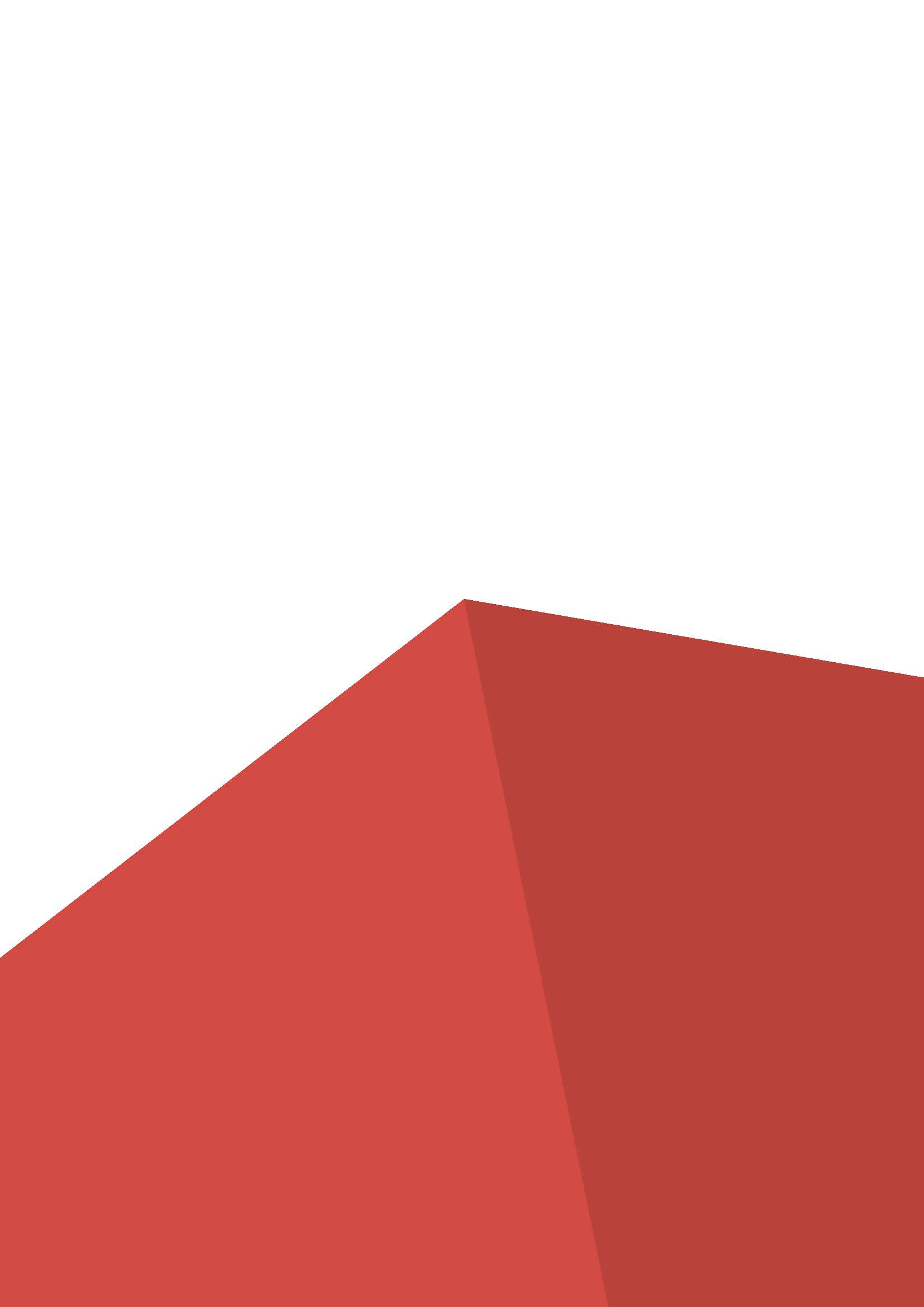 Форма участия в конкурсе: Индивидуальный конкурсОбщее время на выполнение задания: 6 ч.Задание для конкурса Содержанием конкурсного задания являются токарные, фрезерные, сварочные и слесарные работы, сборка механической передачи на механическом стенде. Конкурсанты получают инструкцию, монтажные чертежи, сварочные схемы. Конкурсное задание состоит из 1 модуля «А». Каждый выполненный модуль оценивается отдельно.Модули задания и необходимое время Таблица 1.Модуль A: Машинная обработка, сварка, сборка проекта, ручная разметка.Конкурсанты изготавливают и собирают опорные валки и раму для сборки трубогиба.Конкурсант сам определяет в какой последовательности выполнять конкурсное задание.Для сборки рамы необходимо пользоваться сварочным монтажным столом.Подшипниковые узлы должны быть зафиксированы с помощью пружинной шайбы, двух плоских шайб и гайки.Тестирование работы трубогиба будет производится экспертами после оценки работ всех конкурсантовЧертежи для изготовления и сборки трубогиба представлены в Приложении 3.По усмотрению экспертов конкурсантам могут быть предоставлены дополнительные чертежи.Критерии оценки.Таблица 2.Приложения к заданию.ПРИЛОЖЕНИЕ 1

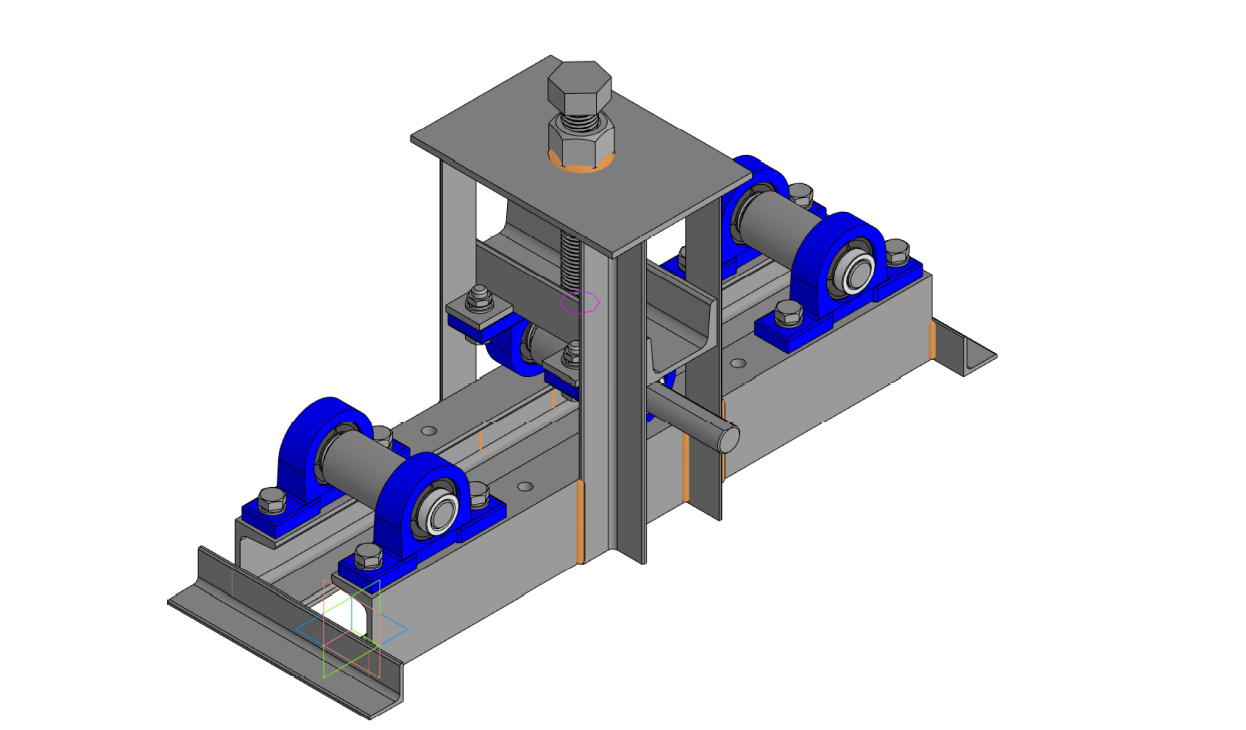 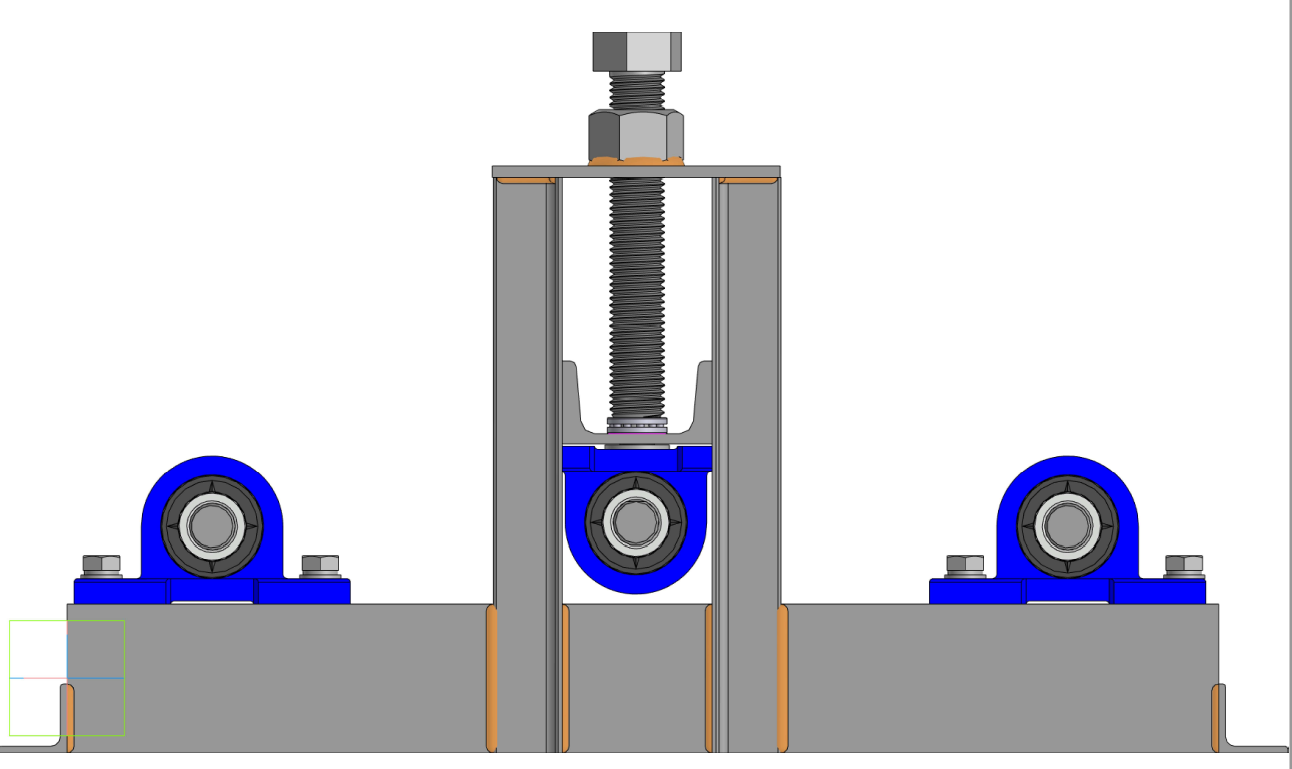 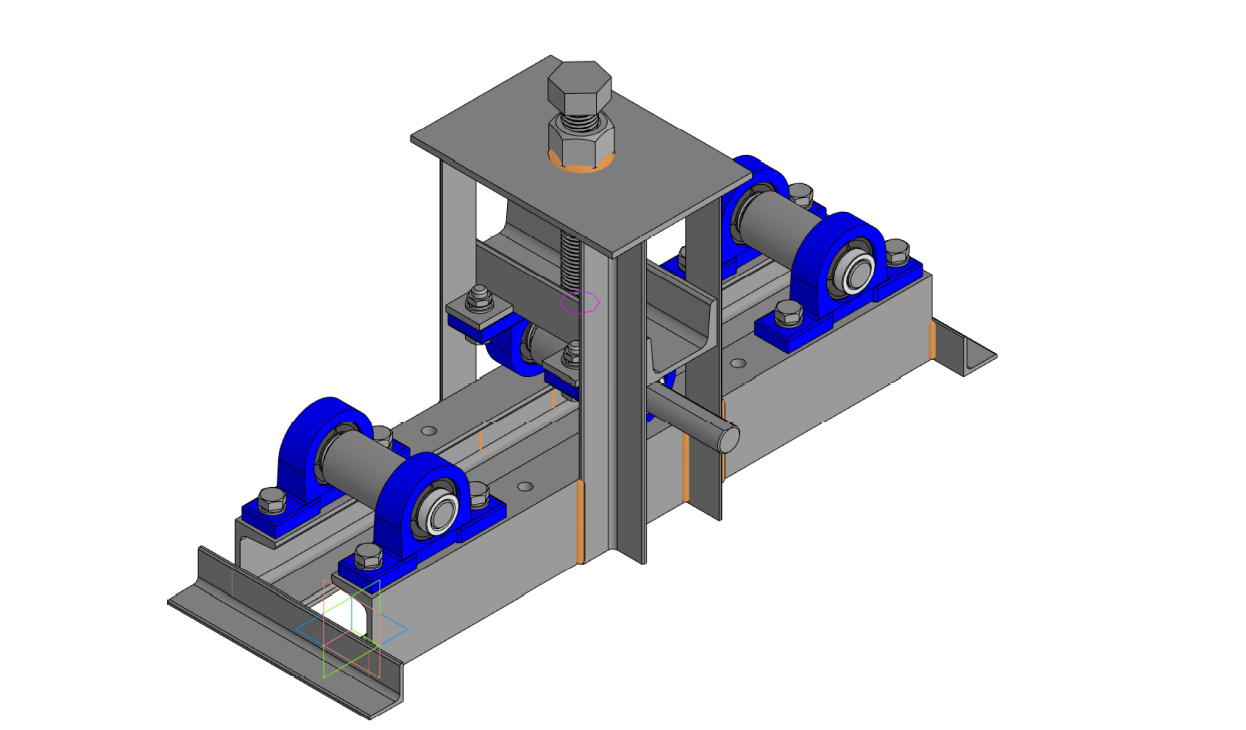 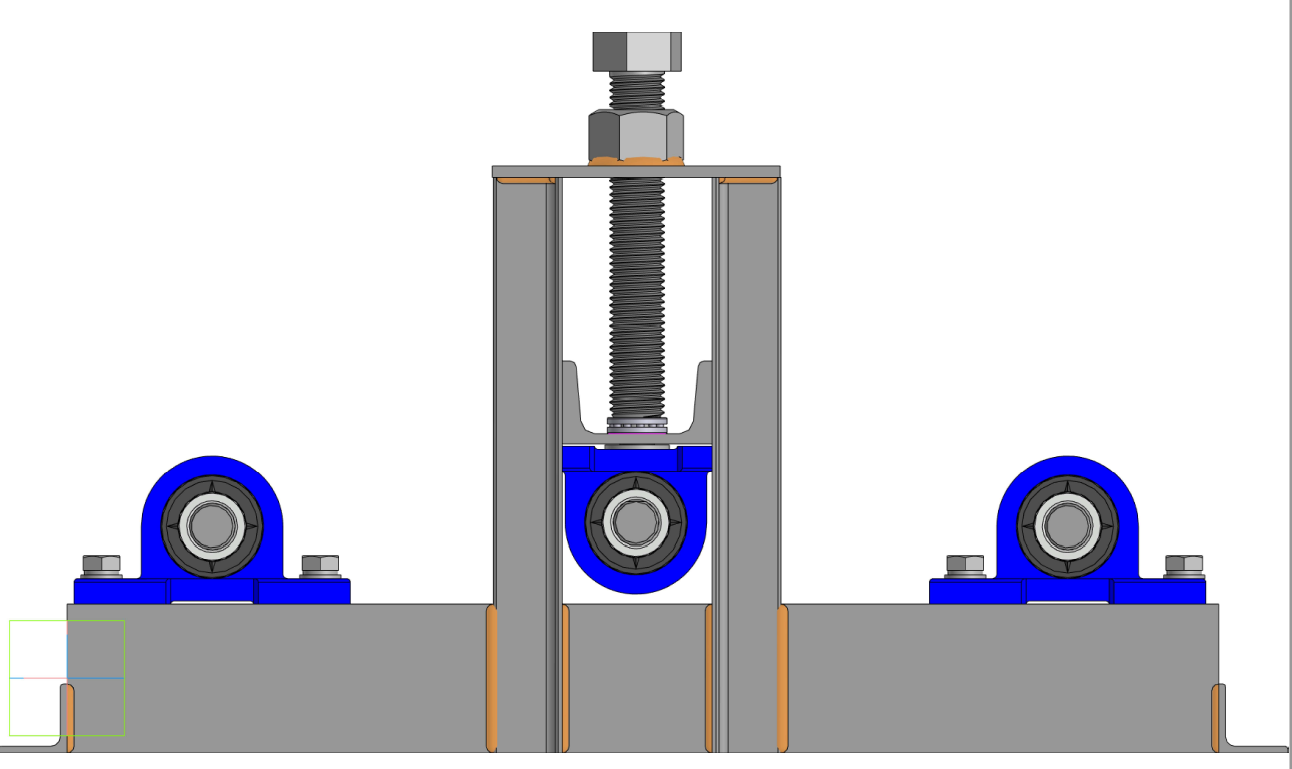 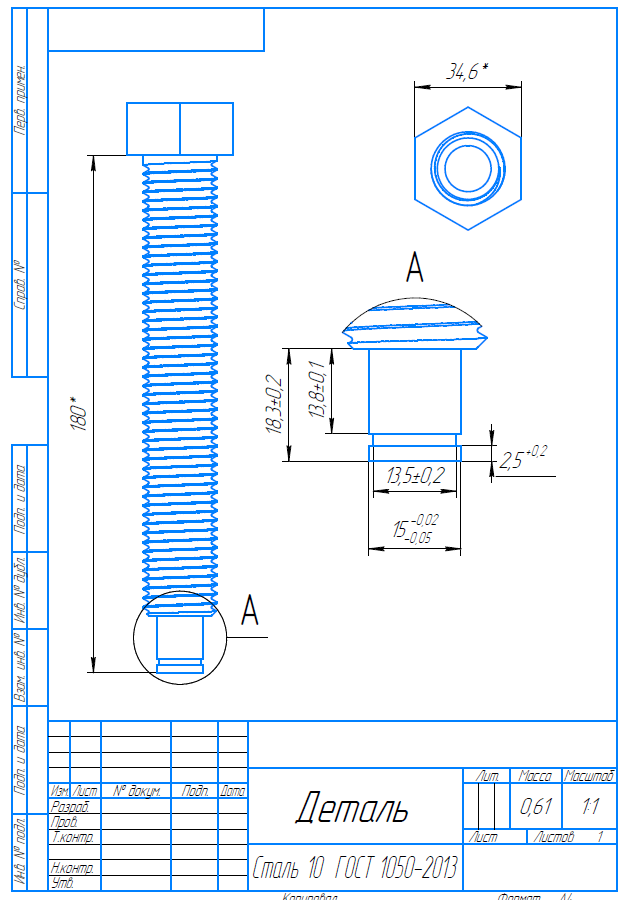 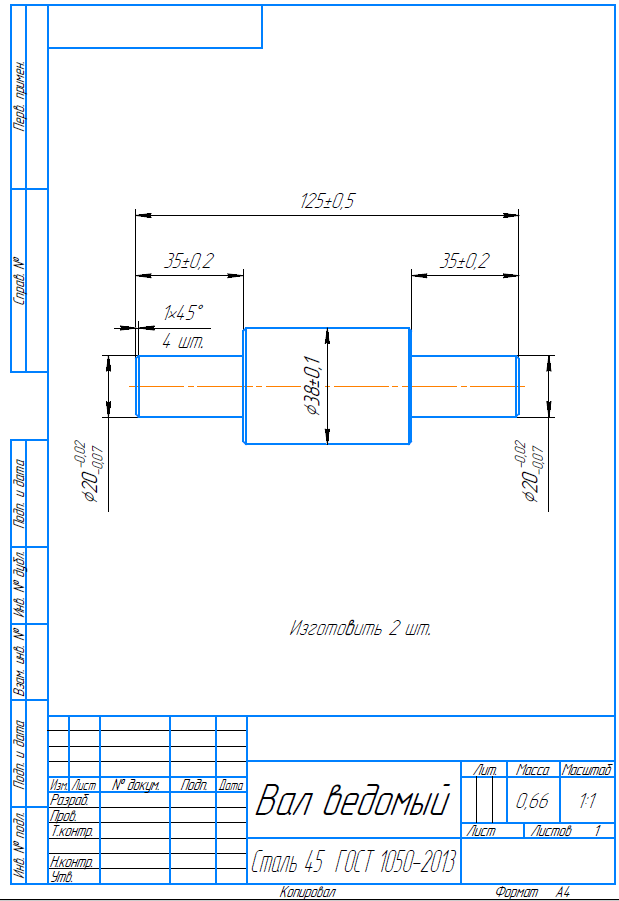 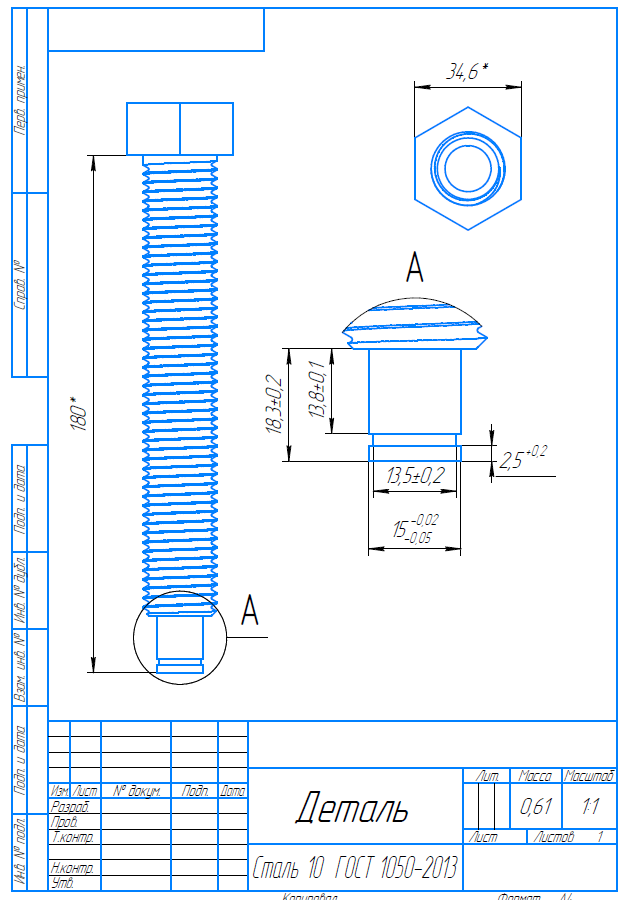 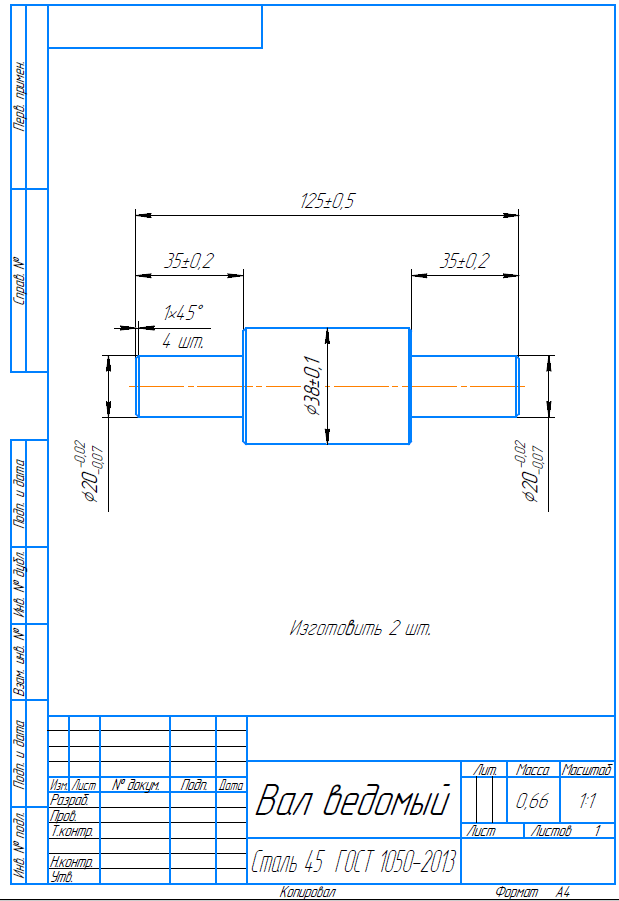 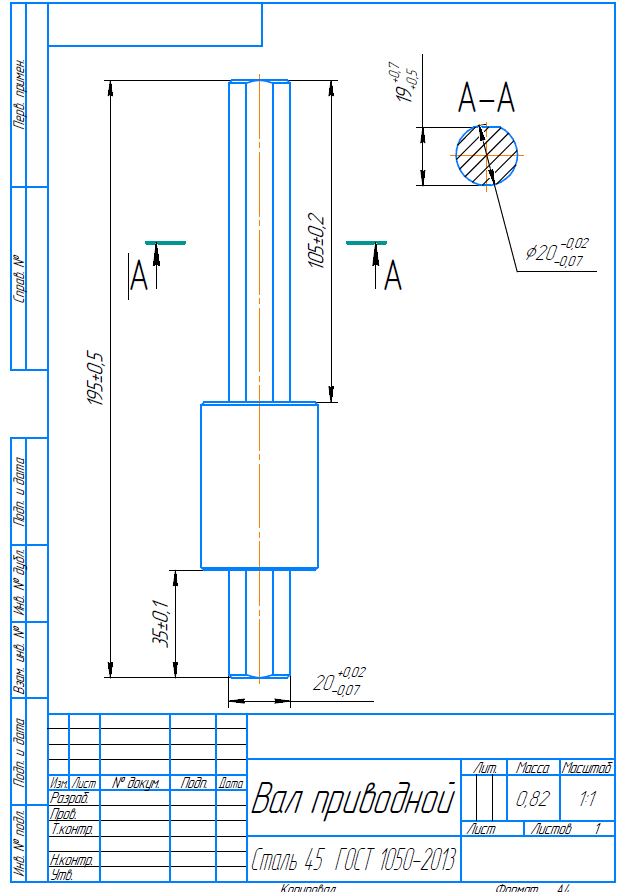 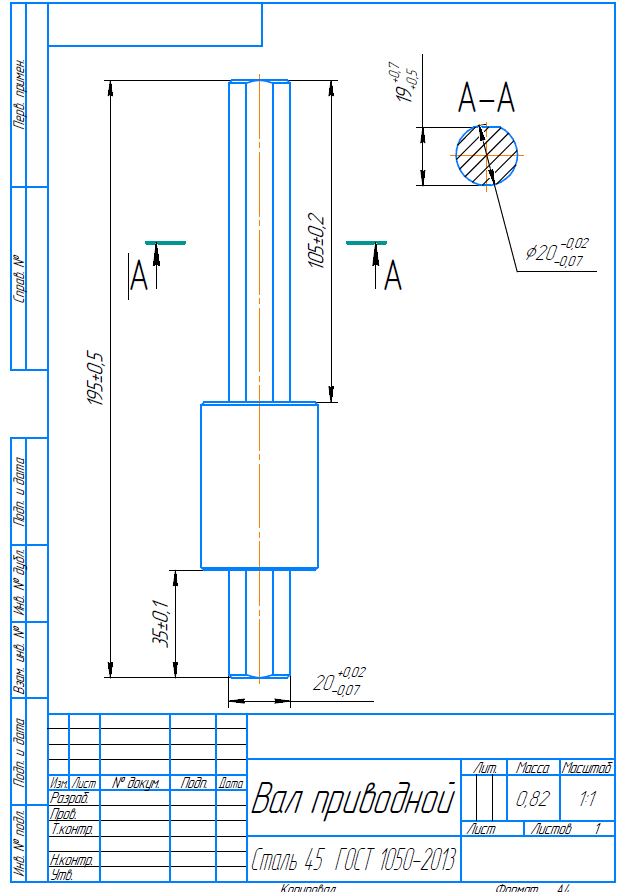 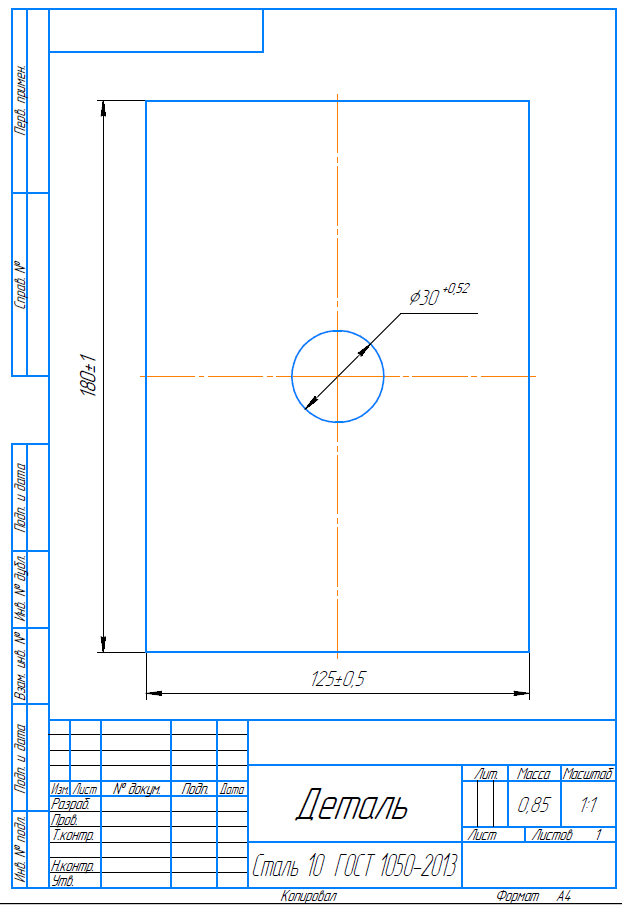 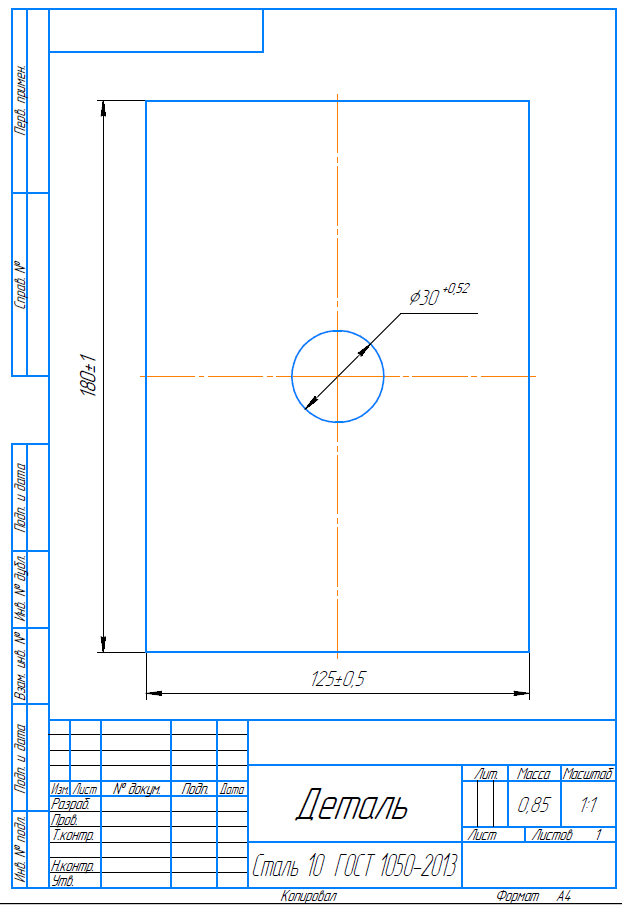 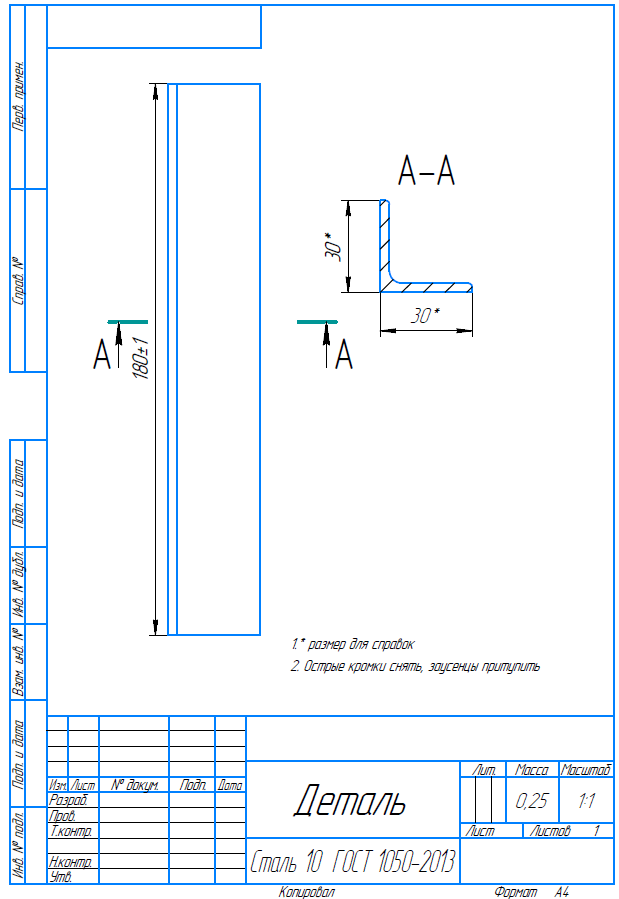 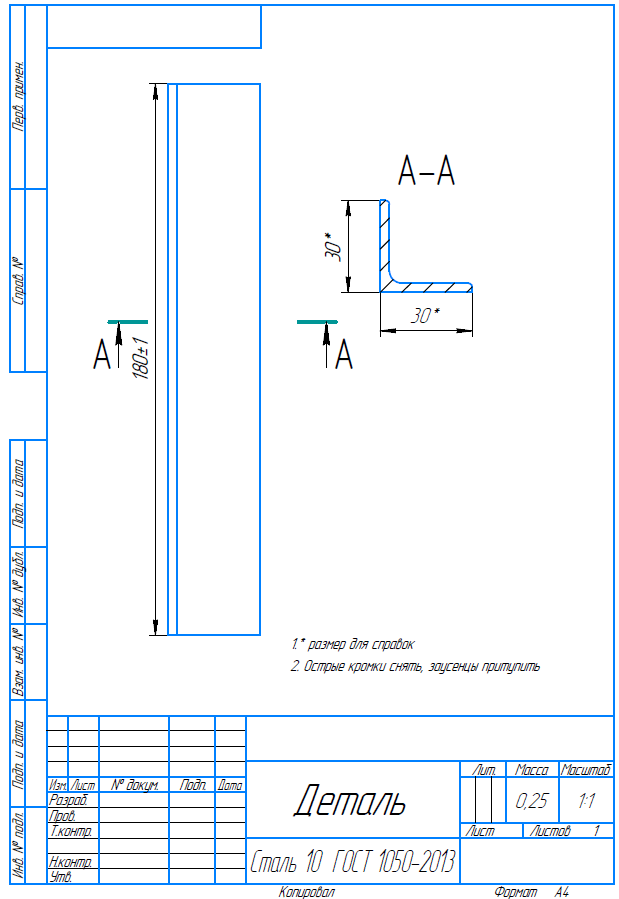 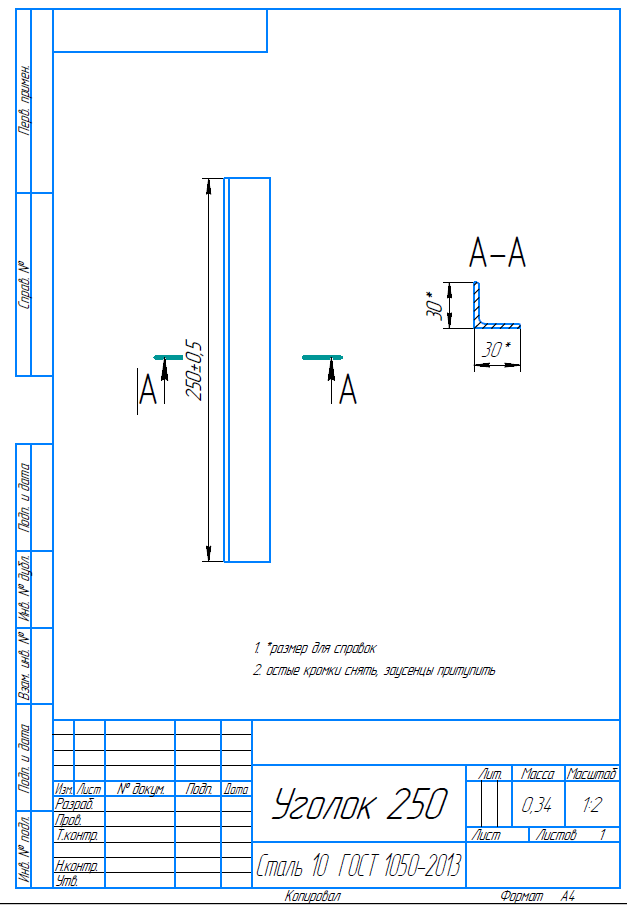 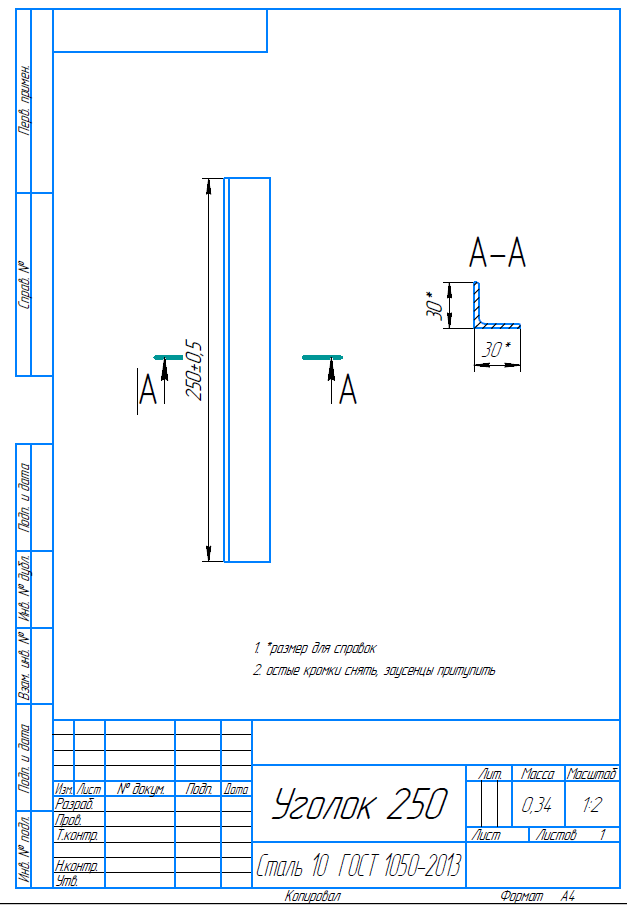 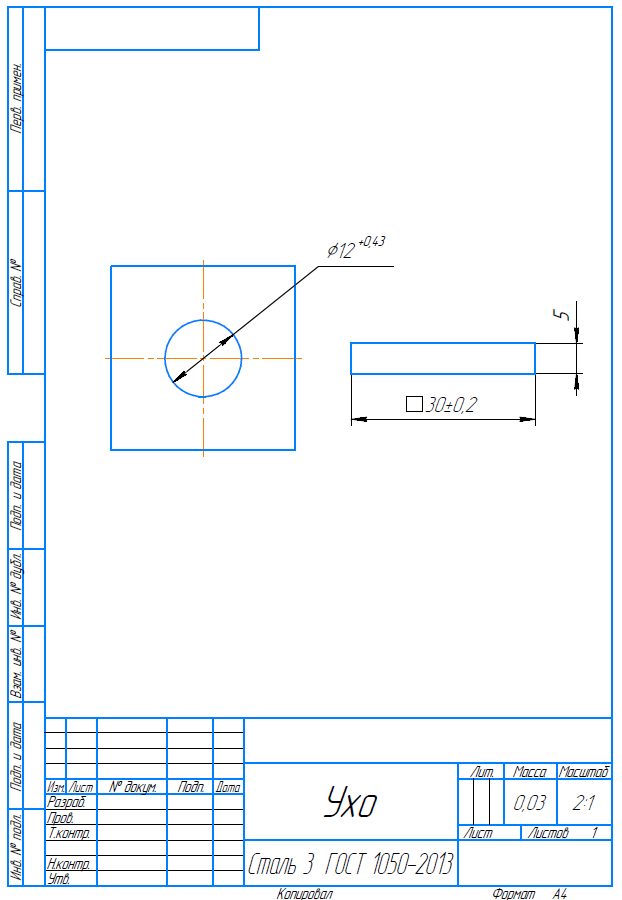 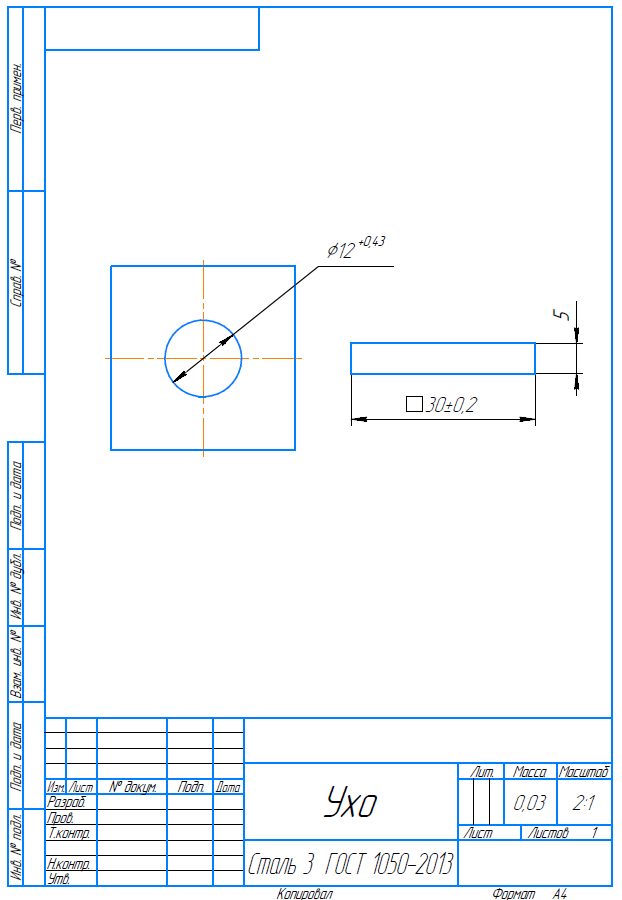 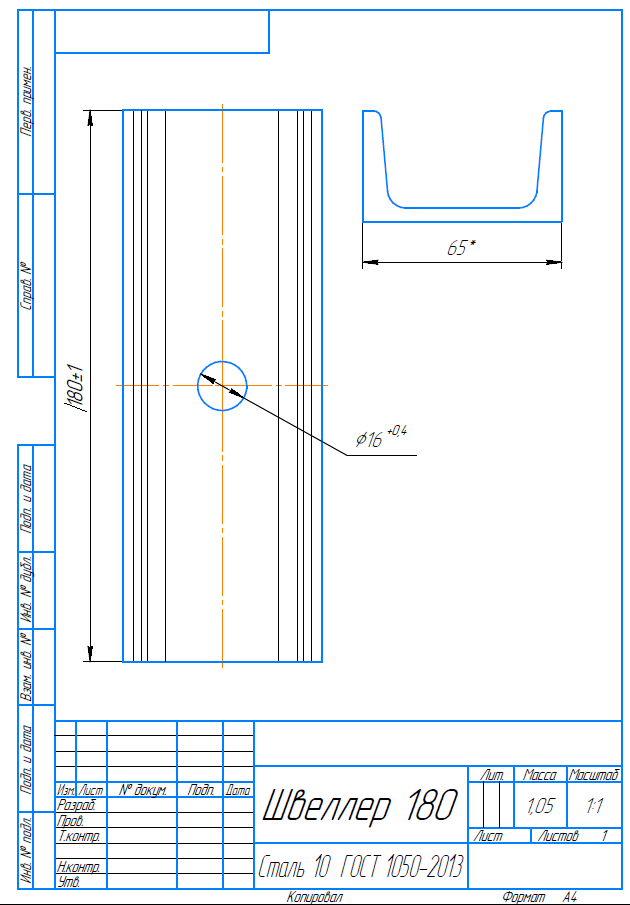 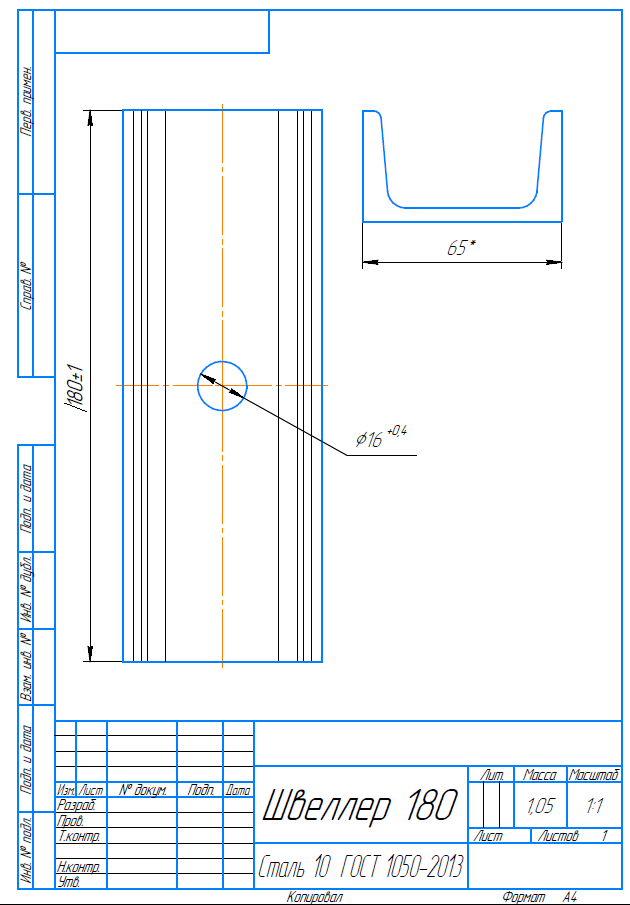 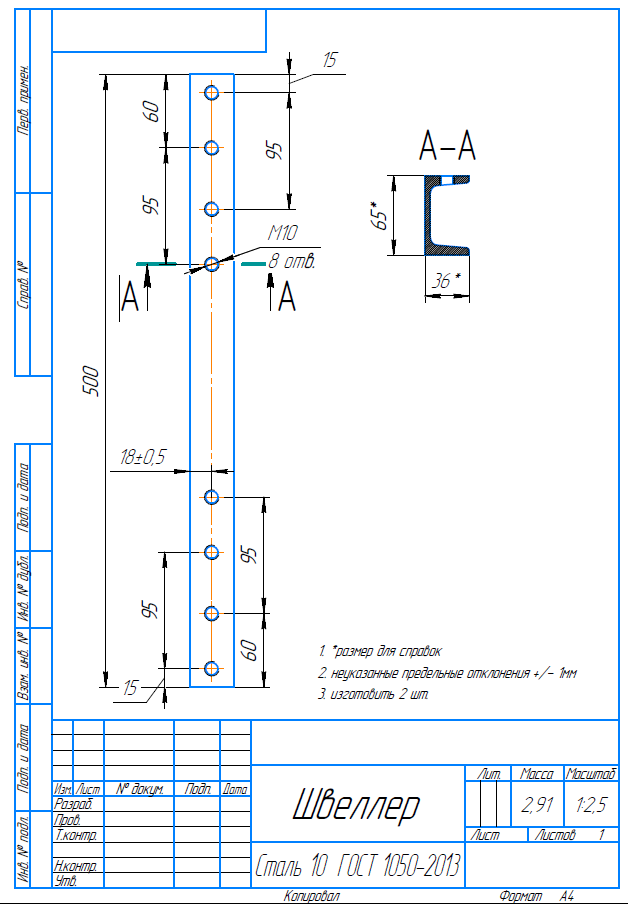 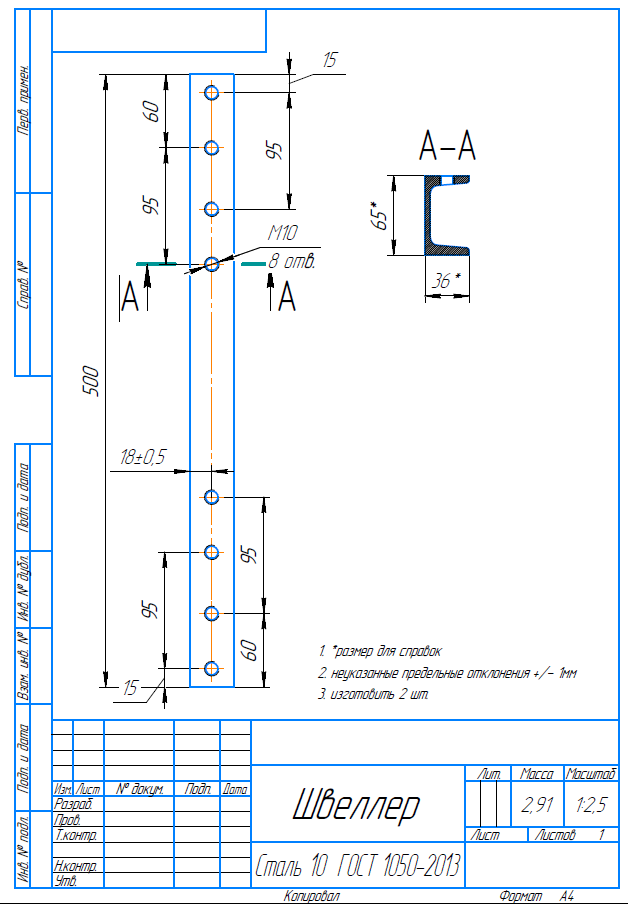 Наименование модуляНаименование модуляСоревновательный день (С1, С2, С3)Время на заданиеAТокарная обработка, сварка,ручная разметка, сборка проекта  С16 часовКритерийКритерийБаллыБаллыБаллыКритерийКритерийСудейские аспектыОбъективная оценкаОбщая оценкаAТокарная обработка1111BСварка66CРучная разметка, сборка проекта2020ИтогоИтого63139